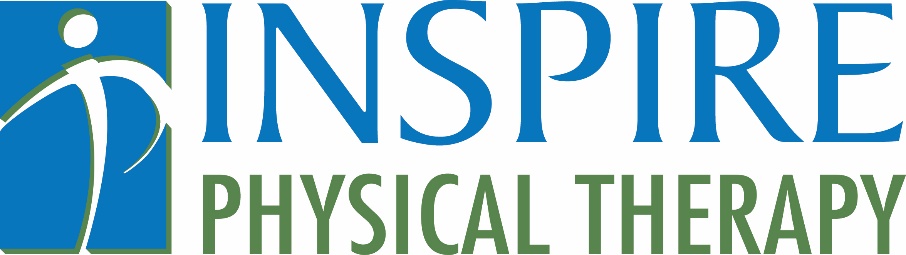 Patient information Last Name 	 First Name 	 MI 			Mailing Address 													City 	 State 	 Zip 				Email Address 													Home Phone (_____) ______-_________Cell (_____) ______-__________ Work (____) _____- 		Date of Birth ____/____/_______ SSN _______________________ Gender ________ Marital Status 		  How did you hear about us? (check the box that best applies)   Referred by Doctor	 Saw Advertisement Past Patient    Recommended by family/friend     Internet Search (Google)     Social Media (Facebook) Emergency ContactLast Name 	 First Name 							Relationship________________________________	Phone(________)___________ ______________		EmployerName ________________________________	 Phone(________)___________ ______________		Mailing Address 													City 	 State 	 Zip 				Authorization to treat, release information and assignment of insurance benefits I hereby authorize Inspire Physical Therapy to evaluate and treat me (or my dependent).  I authorize Inspire Physical Therapy to release to my insurance company(ies) any medical information necessary to process my insurance claim.  My signature also authorizes any insurance benefits to be paid on my behalf to the providers at Inspire Physical Therapy.  I hereby agree to full responsibility for all expenses incurred by myself, or minor child.Financial policy and agreementInsurance co-payments are required at check-in.  We accept most major credit cards, cash and check.Your insurance policy is a contract between you and your insurance company.  We are not a party to that contract.  As a courtesy, this office will submit bills to your insurance carrier.  In order to facilitate claims processing, you must provide all insurance policy information and any changes to your insurance.  Your bill is your responsibility, whether your insurance company pays or not.  At times, you may need to contact your insurance carrier regarding slow or non-payment of your insurance claims.  You are responsible for knowing what your insurance does or does not cover and the providers and network(s) covered by your insurance company.  You will be billed for any service provided, but not covered by your insurance company.Notice of privacy practices acknowledgement (HIPAA)We keep a record of the health care services we provide you.  You may ask to see and copy that record.  We will not disclose your record to others unless you direct us to do so or unless the law authorizes or compels us to do so.  Our Notice of Privacy Practices describes in more detail how your health information may be used and disclosed and how you may access your information.Other parties whom you would like to receive information on your behalf (not insurance companies):  _________________________________________________________________________No-show/Late cancellation policyAt Inspire Physical Therapy, we value our time with our patients and believe that keeping your appointment is an integral portion of your recovery.  Please be advised, a minimum of 24 hours’ notice is required if you need to cancel an appointment.  If you no-show or cancel without sufficient notice twice, you will be placed on a same-day call in basis.  This means you will have to call in the morning for an appointment that day.  We may not be able to accommodate all same-day call in requests.Message authorizationI authorize IPT to leave detailed information on my phone:               Cell:  Y / N                          Home: Y / NInitials:  ___________ I have read and acknowledge the above statements with my signature below.Signature:___________________________________________________  Date:_________________